Tư tưởng Hồ Chí Minh về thanh niênNêu gương - cách giáo dục thanh niên tốt nhấtTiếp tục quan tâm giáo dục, bồi dưỡng, đào tạo phát triển toàn diện đoàn viên thanh niên; tạo môi trường các bạn trẻ rèn luyện, trao trọng trách cho những người trẻ gánh vác… là cách thực hiện tốt nhất Tư tưởng và những chỉ dạy của Bác Hồ.Đau đáu với sự nghiệp bồi dưỡng thế hệ trẻSinh thời, Chủ tịch Hồ Chí Minh khẳng định: “Một năm khởi đầu từ mùa xuân. Một đời khởi đầu từ tuổi trẻ. Tuổi trẻ là mùa xuân của xã hội”. Xuyên suốt cuộc đời hoạt động cách mạng của mình, Người đã dành cho thanh niên những tình cảm và sự quan tâm đặc biệt sâu sắc.Năm nay là tròn 50 năm thực hiện Di chúc của Chủ tịch Hồ Chí Minh. Trong Di chúc, Người căn dặn toàn Đảng, toàn dân và thế hệ trẻ những điều hệ trọng, những việc cần phải làm vì sự nghiệp cách mạng: “Bồi dưỡng thế hệ cách mạng cho đời sau là một việc rất quan trọng và rất cần thiết”.Trong suốt cuộc đời và sự nghiệp của mình, Chủ tịch Hồ Chí Minh luôn chăm lo xây dựng lực lượng cách mạng. Người không chỉ quan tâm đến lực lượng đang gánh vác công việc mà còn chăm lo đội ngũ kế cận. Người cũng luôn khẳng định thế hệ trẻ là lớp người kế tục và là tương lai, là tiền đồ tươi sáng của dân tộc. Chủ tịch Hồ Chí Minh luôn khuyên nhủ thanh thiếu niên phải ra sức học tập, rèn luyện để tham gia kháng chiến, kiến quốc, gìn giữ hòa bình, xây dựng đất nước giàu mạnh.Trong “Thư gửi thanh niên” vào năm 1947, Chủ tịch Hồ Chí Minh khẳng định: Thanh niên là người chủ tương lai của nước nhà... Thanh niên muốn làm người chủ tương lai xứng đáng thì ngay từ bây giờ phải rèn luyện tinh thần và lực lượng của mình, phải làm việc tích cực để chuẩn bị cho tương lai.Có thể thấy, từ khi viết tác phẩm Đường Kách mệnh (1927) đến khi viết bản Di chúc (1969), Chủ tịch Hồ Chí Minh luôn đau đáu đến sự nghiệp giáo dục - đào tạo, bồi dưỡng thế hệ trẻ. Có lẽ vì vậy mà Người luôn yêu cầu cán bộ của Đảng, Nhà nước và các đoàn thể quần chúng phải thực sự quan tâm, chăm lo đến thanh thiếu niên; dành mọi ưu tiên và những gì là tốt đẹp nhất, có thể làm được để chăm lo, giáo dục, bồi dưỡng các thế hệ thanh thiếu niên, coi đó là “cái vốn quý nhất” của cách mạng.Mạnh dạn giao việc để người trẻ gánh vác Lý tưởng và khát vọng của thanh niên ở các thời kỳ là khác nhau. Đối với lớp thế hệ cha anh, khát vọng lớn nhất là giành độc lập và thống nhất Tổ quốc. Họ đã làm tròn.Hiện nay, khát vọng của bao lớp thanh niên là “sánh vai với các cường quốc năm châu”. Đó là khát vọng vươn lên tiếp cận những giá trị tri thức của nhân loại, khát vọng không chịu đói nghèo, lạc hậu, vươn lên làm giàu chính đáng; khát vọng “ra biển lớn”…Tuy nhiên, trong một bộ phận thanh thiếu niên hiện nay có những biểu hiện tiêu cực đáng lo ngại. Một bộ phận người trẻ phai nhạt lý tưởng, chạy theo lối sống thực dụng, lười học tập và tu dưỡng đạo đức, sống gấp, thích hưởng thụ, ngại lao động, cổ súy cho những sinh hoạt thiếu lành mạnh hoặc phản văn hóa… Một bộ phận người trẻ sống nay không biết ngày mai, lao vào nghiện ngập, vi phạm pháp luật, thậm chí phản bội lại quyền lợi của đất nước, của dân tộc. Đặc biệt, một bộ phận người trẻ hiện nay thờ ơ với quyền lợi của đất nước và dân tộc, không quan tâm đến chính trị, không thích vào Đoàn, vào Đảng.Nguyên nhân “nhạt Đảng, khô Đoàn, xa rời chính trị” đã được mổ xẻ rất nhiều. Trong đó, tình trạng khô cứng trong sinh hoạt Đoàn; tình trạng một bộ phận cán bộ, nhất là những người giữ các chức vụ cao tham ô, tham nhũng, sa ngã và vào tù đã tác động nhiều đến việc xây dựng lý tưởng, hoài bão của thế hệ trẻ. Những người trẻ bao giờ cũng nhìn những người đi trước. Họ xem đó là tấm gương để noi theo và phấn đấu. Điều này đã được chứng thực rất rõ: nhiều người cộng sản năm xưa nói rằng lúc ban đầu họ đi theo cách mạng, theo Đảng nhưng chưa hiểu về Đảng, về cách mạng. Song, họ chứng kiến những con người cộng sản, là người của Đảng sống đẹp và chết hiên ngang vì Tổ quốc và dân tộc, nên tin và đi theo.Hiện nay, dù muốn hay không cũng phải thấy rằng, những biểu hiện tiêu cực ở một bộ phận thanh niên nêu trên là nguy cơ đe dọa tương lai của họ, làm cản trở sự phát triển theo hướng lành mạnh, tiến bộ và văn minh của đất nước. Các thế lực thù địch cũng khai thác và lợi dụng các biểu hiện tiêu cực trong một bộ phận người trẻ để tìm cách chống phá.Bởi vậy, hơn bao giờ hết, các cấp ủy Đảng cần thấm nhuần và quán triệt tư tưởng Hồ Chí Minh về thanh niên. Cần tiếp tục quan tâm chăm lo giáo dục, bồi dưỡng, đào tạo phát triển toàn diện về chính trị tư tưởng, đạo đức, lối sống, văn hóa, sức khỏe, nghề nghiệp, giải quyết việc làm, phát triển tài năng - sức sáng tạo, phát huy vai trò xung kích… của đoàn viên, thanh niên trong sự nghiệp xây dựng và bảo vệ Tổ quốc. Đồng thời, tạo điều kiện và môi trường thuận lợi, mạnh dạn giao những trọng trách để những người trẻ gánh vác… Đó chính là cách chúng ta thực hiện tốt nhất Tư tưởng và những chỉ dạy của Bác Hồ.Trích: Tạp chí xây dựng ĐảngNhân dịp kỷ niệm 86 năm ngày thành lập Đoàn TNCS Hồ Chí Minh 26/3/1931 – 26/3/2017 hãy cùng ôn lại lịch sử ra đời Đoàn TNCS Hồ Chí Minh.Ngày 30/4/1975, đại thắng mùa xuân đã làm thất bại hoàn toàn cuộc chiến tranh xâm lược và ách thống trị thực dân mới của đế quốc Mỹ ở miền Nam, giải phóng hoàn toàn miền Nam, kết thúc vẻ vang cuộc chiến tranh cứu nước lâu dài nhất, khó khăn nhất và vĩ đại nhất trong lịch sử chống ngoại xâm của nhân dân ta. Đại hội Đảng toàn quốc lần thứ IV tháng 12/1976 đánh giá: “Năm tháng sẽ trôi qua nhưng thắng lợi của nhân dân ta trong sự nghiệp chống Mỹ, cứu nước mãi mãi được ghi vào lịch sử dân tộc ta như một trong những trang chói lọi nhất, một biểu tượng sáng ngời về sự toàn thắng của chủ nghĩa anh hùng cách mạng và trí tuệ con người, và đi vào lịch sử thế giới như một chiến công vĩ đại của thế kỷ XX, một sự kiện có tầm quan trọng quốc tế to lớn và có tính thời đại sâu sắc”. Hay đánh giá của đại tướng Võ Nguyên Giáp: “Trong quá trình cách mạng Việt Nam từ khi có Đảng, ba cái móc chói lọi bằng vàng: Tổng khởi nghĩa tháng Tám, chiến thắng Điện Biên Phủ và chiến thắng mùa xuân 1975, đại thắng mãi mãi sáng ngời trong sử sách. Nhân dân Việt Nam đã làm nên câu chuyện thần kì tưởng chừng không thể làm được giữa thế kỷ XX. Lần đầu tiên trong lịch sử, một dân tộc vốn là thuộc địa, nửa phong kiến, kinh tế kém phát triển, đánh thắng những cường quốc, đế quốc chủ nghĩa chủ yếu bằng sức của chính mình, nêu một tấm gương anh dũng, bất khuất, trí tuệ, tài năng trước toàn thế giới”.         Chiến thắng ngày 30/4/1975 là thành quả vĩ đại trong sự nghiệp giải phóng dân tộc, giải phóng xã hội do Đảng ta và chủ tịch Hồ Chí Minh lãnh đạo; là trang sử hào hùng, chói lọi trên con đường dựng nước và giữ nước hàng ngàn năm lịch sử của dân tộc. Quân và dân ta đánh thắng kẻ thù lớn mạnh và hung hãn nhất của loài người tiến bộ; kết thúc oanh liệt cuộc chiến đấu 30 năm giành độc lập tự do, thống nhất cho Tổ quốc; chấm dứt ách thống trị hơn một thế kỷ của chủ nghĩa thực dân cũ và mới trên đất nước ta; là thắng lợi tiêu biểu của lực lượng cách mạng thế giới, góp phần thúc đẩy cuộc đấu tranh của nhân dân thế giới vì mục tiêu độc lập dân tộc, hòa bình, dân chủ và tiến bộ xã hội; cổ vũ động viên các dân tộc đang tiến hành công cuộc giải phóng dân tộc, chống chủ nghĩa thực dân kiểu mới trên toàn thế giới.Vào cuối năm 1974 – đầu năm 1975, nhận thấy tình hình so sánh lực lượng ở Miền Nam có sự thay đổi mau lẹ có lợi cho cách mạng ta, Bộ Chính trị Trung ương Đảng đã đề ra kế hoạch giải phóng hoàn toàn Miền Nam trong hai năm 1975 và 1976. Nhưng Bộ Chính trị nhấn mạnh “cả năm 1975 là thời cơ” và chỉ rõ “nếu thời cơ đến vào đầu hoặc cuối năm 1975 thì lập tức giải phóng hoàn toàn Miền Nam trong năm 1975”. Bộ Chính trị cũng nhấn mạnh cần tranh thủ thời cơ đánh thắng nhanh để đỡ thiệt hại về người và của cho nhân dân, giữ gìn tốt cơ sở kinh tế, công trình văn hóa, giảm bớt sự tàn phá của chiến tranh. Sau chiến thắng của quân ta ở chiến dịch Tây Nguyên và chiến dịch Huế-Đà Nẵng, Bộ Chính trị đã nhận định: “thời cơ chiến lược đã đến, ta có điều kiện hoàn thành sớm quyết tâm giải phóng Miền Nam” và đã đưa ra quyết định: “phải tập trung nhanh nhất lực lượng, binh khí kỹ thuật và vật chất giải phóng Miền Nam trước mùa mưa”, đồng thời chiến dịch giải phóng Sài Gòn-Gia Định được Bộ Chính trị quyết định mang tên “chiến dịch Hồ Chí Minh”. Trước khi tấn công giải phóng Sài Gòn, quân ta đã tiến công Xuân Lộc và Phan Răng-đây là những căn cứ phòng thủ trọng yếu của địch để bảo vệ Sài Gòn từ phía đông.Vào lúc 17 giờ ngày 26/4, quân ta đã nổ súng mở đầu chiến dịch, năm cánh quân của ta đã vượt qua tuyến phòng thủ của địch để tiến vào trung tâm Sài Gòn, đánh chiếm các cơ quan đầu não của chúng. 10 giờ 45 phút ngày 30/4, xe tăng và bộ binh của ta tiến vào Dinh Độc Lập, bắt toàn bộ Nội các của Sài Gòn, Dương Văn Minh vừa lên chức tổng thống ngày 28/4 đã phải tuyên bố đầu hàng quân ta không điều kiện. Đến 11 giờ 30 phút cùng ngày, lá cờ cách mạng tung bay trên Dinh Độc Lập, báo hiệu sự toàn thắng của chiến dịch Hồ Chí Minh lịch sử.Đại thắng mùa xuân 1975 đã chứng minh trí tuệ và tài thao lược của Đảng ta trong lãnh đạo và chỉ đạo chiến tranh cách mạng, cũng như chứng minh tinh thần quật khởi của người dân Việt Nam trong đấu tranh chống ngoại xâm. Chiến thắng đã chấm dứt ách thống trị của chủ nghĩa đế quốc và chế độ phong kiến ở nước ta, hoàn thành cách mạng dân tộc dân chủ nhân dân, thống nhất đất nước, đồng thời mở ra một kỷ nguyên mới của dân tộc, cả nước cùng tiến lên CNXH. Thắng lợi này đã đi vào lịch sử nước ta và của thế giới, như một trang sử chói lọi ở những năm 70 của thế kỷ XX, mang tầm quốc tế, tầm thời đại sâu sắc.          Đại thắng mùa xuân năm 1975, như nhận định của Đảng ta là một sự kiện quan trọng có tầm quốc tế to lớn và có tính thời đại sâu sắc, làm nức lòng bạn bè và nhân dân tiến bộ khắp năm châu bôn biển. Báo cáo chính trị của Ban chấp hành Trung ương Đảng tại đại hội lần thứ IV cũng chỉ rõ: “Đối với thế giới, thắng lợi của nhân dân ta đã đập tan cuộc phản công lớn nhất của tên đế quốc đầu sỏ chĩa vào các lực lượng cách mạng kể từ sau chiến tranh thế giới thứ hai, đẩy lùi trận địa của chủ nghĩa đế quốc, mở rộng trận địa của CNXH, phá vỡ một phòng tuyến quan trọng của đế quốc Mỹ ở Đông Nam Á, làm đảo lộn chiến lược toàn cầu phản cách mạng của chúng, đẩy Mỹ vào tình thế khó khăn chưa từng thấy, làm yếu hệ thống đế quốc chủ nghĩa, tăng thêm sức mạnh và thế tiến công của các trào lưu cách mạng thời đại, đem lại lòng tin và niềm phấn khởi cho hàng trăm triệu người trên khắp trái đất đang đấu tranh vì hòa bình độc lập dân tộc, dân chủ và CNHX”.Cách mạng thế giới, đặc biệt phong trào đấu tranh giải phóng dân tộc, bao giờ cũng quanh co phức tạp nhưng không ngừng phát triển. Gần bốn thập kỷ qua, trong cục diện quốc tế đã mở ra một thời kỳ mới mà nhân dân tiến bộ gọi là “thời kỳ sau Việt Nam”. Việt Nam - ngọn cờ tiên phong, ngọn cờ vẫy gọi những người lao động nghèo khổ và các dân tộc bị áp bức trên thế giới đang đầy rẫy bất công và bạo ngược.          Đại thắng mùa xuân năm 1975, như nhận định của Đảng ta là một sự kiện quan trọng có tầm quốc tế to lớn và có tính thời đại sâu sắc, làm nức lòng bạn bè và nhân dân tiến bộ khắp năm châu bôn biển. Báo cáo chính trị của Ban chấp hành Trung ương Đảng tại đại hội lần thứ IV cũng chỉ rõ: “Đối với thế giới, thắng lợi của nhân dân ta đã đập tan cuộc phản công lớn nhất của tên đế quốc đầu sỏ chĩa vào các lực lượng cách mạng kể từ sau chiến tranh thế giới thứ hai, đẩy lùi trận địa của chủ nghĩa đế quốc, mở rộng trận địa của CNXH, phá vỡ một phòng tuyến quan trọng của đế quốc Mỹ ở Đông Nam Á, làm đảo lộn chiến lược toàn cầu phản cách mạng của chúng, đẩy Mỹ vào tình thế khó khăn chưa từng thấy, làm yếu hệ thống đế quốc chủ nghĩa, tăng thêm sức mạnh và thế tiến công của các trào lưu cách mạng thời đại, đem lại lòng tin và niềm phấn khởi cho hàng trăm triệu người trên khắp trái đất đang đấu tranh vì hòa bình độc lập dân tộc, dân chủ và CNHX”.Cách mạng thế giới, đặc biệt phong trào đấu tranh giải phóng dân tộc, bao giờ cũng quanh co phức tạp nhưng không ngừng phát triển. Gần bốn thập kỷ qua, trong cục diện quốc tế đã mở ra một thời kỳ mới mà nhân dân tiến bộ gọi là “thời kỳ sau Việt Nam”. Việt Nam - ngọn cờ tiên phong, ngọn cờ vẫy gọi những người lao động nghèo khổ và các dân tộc bị áp bức trên thế giới đang đầy rẫy bất công và bạo ngược.Trong tài liệu sinh hoạt chi Đoàn, chúng tôi xin gửi đến các bạn đoàn viên, thanh niên, các tổ chức Đoàn về một số chính sách mới có hiệu lực từ tháng 4/2019:Những chính sách có hiệu lực trong tháng 4Lãi suất chơi họ không quá 20%/năm; Học sinh giỏi mới được xét tuyển vào ngành Y khoa; quy định nội trú tại bệnh viện y học cổ truyền; Cha mẹ có quyền đổi tên cho con nuôi …là những chính sách chính thức có hiệu lực trong tháng 4/2019.Lãi suất chơi họ không quá 20%/nămNghị định 19/2019/NĐ-CP của Chính phủ quy định về họ, hụi, biêu, phường có hiệu lực từ ngày 5/4 quy định thỏa thuận về dây họ bắt buộc phải được lập thành văn bản, thay vì có thể được thỏa thuận bằng lời nói. Văn bản thoả thuận về dây họ được công chứng, chứng thực nếu những người tham gia dây họ yêu cầu.Nghị định 19 quy định, công dân từ đủ 18 tuổi trở lên, không thuộc trường hợp mất năng lực hành vi dân sự, hạn chế năng lực hành vi dân sự hoặc có khó khăn trong nhận thức, làm chủ hành vi theo quy định tại Bộ luật dân sự thì được tham gia chơi họ.Người từ đủ 15 tuổi đến dưới 18 tuổi nếu có tài sản riêng có thể là thành viên của dây họ; trường hợp tài sản riêng của người đủ 15 tuổi đến dưới 18 tuổi là bất động sản, động sản phải đăng ký để tham gia dây họ thì phải được người đại diện theo pháp luật đồng ý.Cũng theo Nghị định, lãi suất khi chơi họ có lãi không được vượt quá 20%/năm.Quy định mới về giá tính lệ phí trước bạ đối với đấtCó hiệu lực từ ngày 10/4/2019, Nghị định 20/2019/NĐ-CP sửa đổi Nghị định 140/2016/NĐ-CP về lệ phí trước bạ, trong đó sửa đổi, bổ sung quy định về giá tính lệ phí trước bạ đối với đất. Cụ thể, giá tính lệ phí trước bạ đối với đất là giá đất tại Bảng giá đất do Ủy ban nhân dân tỉnh, thành phố trực thuộc trung ương (UBND cấp tỉnh) ban hành theo quy định của pháp luật về đất đai tại thời điểm kê khai lệ phí trước bạ.Như vậy so với quy định hiện hành, Nghị định 20/2019 bổ sung trường hợp đất thuê của Nhà nước theo hình thức trả tiền thuê đất một lần cho cả thời gian thuê mà thời hạn thuê đất nhỏ hơn thời hạn của loại đất quy định tại Bảng giá đất do UBND cấp tỉnh ban hành.Ngoài ra, Nghị định 20/2019 sửa đổi, bổ sung quy định về tính lệ phí trước bạ đã thay đổi cách tính loại lệ phí này với xe tải van, xe pick-up. Theo đó, những loại xe 5 chỗ ngồi trở xuống, có khối lượng chuyên chở cho phép dưới 1.500 kg, mức thu lệ phí trước bạ lần đầu sẽ bằng 60% mức lệ phí trước bạ của ôtô con. Ở lần nộp lệ phí trước bạ thứ hai trở đi, mức thu là 2% và áp dụng thống nhất trên toàn quốc. Mức đóng này cao hơn so với hiện hành….Học sinh giỏi mới được xét tuyển vào ngành Y khoaCó hiệu lực từ ngày 15/4, Thông tư 02/2019/TT-BGDĐT của Bộ Giáo dục và Đào tạo sửa đổi, bổ sung một số điều của Quy chế tuyển sinh đại học hệ chính quy, tuyển sinh cao đẳng nhóm ngành đào tạo giáo viên hệ chính quy, trong đó có thay đổi liên quan đến ngưỡng đảm bảo chất lượng đầu vào ngành sư phạm và y dược.Thông tư nêu rõ: Trong đợt tuyển sinh năm 2019, với trường xét tuyển dựa vào kết quả thi THPT quốc gia, Bộ Giáo dục và Đào tạo sẽ xác định ngưỡng đảm bảo chất lượng đầu vào đối với các ngành thuộc nhóm đào tạo giáo viên, ngành Y khoa, Y học cổ truyền, Răng - Hàm - Mặt, Dược học, Điều dưỡng, Y học dự phòng, Hộ sinh, Dinh dưỡng, Kỹ thuật phục hình răng, Kỹ thuật xét nghiệm y học, Kỹ thuật hình ảnh y học, Kỹ thuật phục hồi chức năng. Từ đó, các trường sẽ xây dựng phương án xét tuyển.Cụ thể điểm trung bình cộng xét tuyển sử dụng điểm thi THPT quốc gia của trường tối thiểu bằng điểm trung bình cộng theo ngưỡng đảm bảo chất lượng đầu vào do Bộ Giáo dục quy định.Điểm trung bình cộng xét tuyển sử dụng kết quả học tập THPT trình độ đại học được tính như sau: Đối với các ngành đào tạo giáo viên và ngành Y khoa, Y học cổ truyền, Răng - Hàm - Mặt, Dược học tối thiểu là 8,0 trở lên...Điều trị nội trú ban ngày tại bệnh viện y học cổ truyềnThông tư 01/2019/TT-BYT về điều trị nội trú ban ngày tại cơ sở khám, chữa bệnh y học cổ truyền quy định, việc chỉ định điều trị nội trú ban ngày tại các cơ sở này do bác sĩ quyết định và phải đáp ứng các tiêu chí: Tình trạng sức khỏe, bệnh lý của người bệnh phải điều trị nội trú nhưng không nhất thiết phải theo dõi, điều trị 24/24 giờ tại cơ sở khám bệnh, chữa bệnh; Thời gian theo dõi, điều trị nội trú ban ngày cho người bệnh tối thiểu 4 giờ/ngày tại cơ sở khám bệnh, chữa bệnh. Tình trạng bệnh lý của người bệnh có thể điều trị ngoại trú thì không áp dụng điều trị nội trú ban ngày.Riêng đối với người bệnh không cư trú trên cùng địa bàn tỉnh, thành phố nơi đặt cơ sở khám bệnh, chữa bệnh thì người bệnh có thể được điều trị nội trú ban ngày hoặc điều trị nội trú 24/24 giờ.Thông tư có hiệu lực từ ngày 15/4/2019.Cha mẹ có quyền đổi tên cho con nuôiTừ ngày 25/4, Nghị định 24/2019/NĐ-CP của Chính phủ sửa đổi, bổ sung Nghị định 19/2011/NĐ-CP hướng dẫn Luật Nuôi con nuôi sẽ chính thức có hiệu lực.Theo Nghị định 24/2019/NĐ-CP,cha mẹ nuôi được yêu cầu cơ quan đăng ký hộ tịch thay đổi họ, tên đệm và tên của con nuôi; trường hợp con đủ 9 tuổi trở lên, phải được sự đồng ý của con.Nghị định cũng quy định khi hỗ trợ bằng tiền cho trại trẻ mồ côi, phải thực hiện thông qua tài khoản của trại. Các tổ chức, cá nhân không được yêu cầu cơ sở nuôi dưỡng cho trẻ em làm con nuôi bằng việc hỗ trợ và ngược lại, cơ sở nuôi dưỡng cũng không được cam kết cho trẻ em làm con nuôi vì đã nhận hỗ trợ nhân đạo....Theo Báo điện tử Đảng Cộng sản Việt Nam Những cán bộ Đoàn làm kinh tế giỏiTrong số những cán bộ Đoàn nhận giải thưởng Lý Tự Trọng năm 2019, có những đồng chí không chỉ hoàn thành xuất sắc nhiệm vụ được giao, tích cực tham gia nhiều hoạt động an sinh xã hội, tình nguyện vì cộng đồng mà còn xây dựng được những mô hình phát triển kinh tế giải quyết việc làm cho nhiều thanh niên, góp phần nâng cao đời sống kinh tế ở địa phương.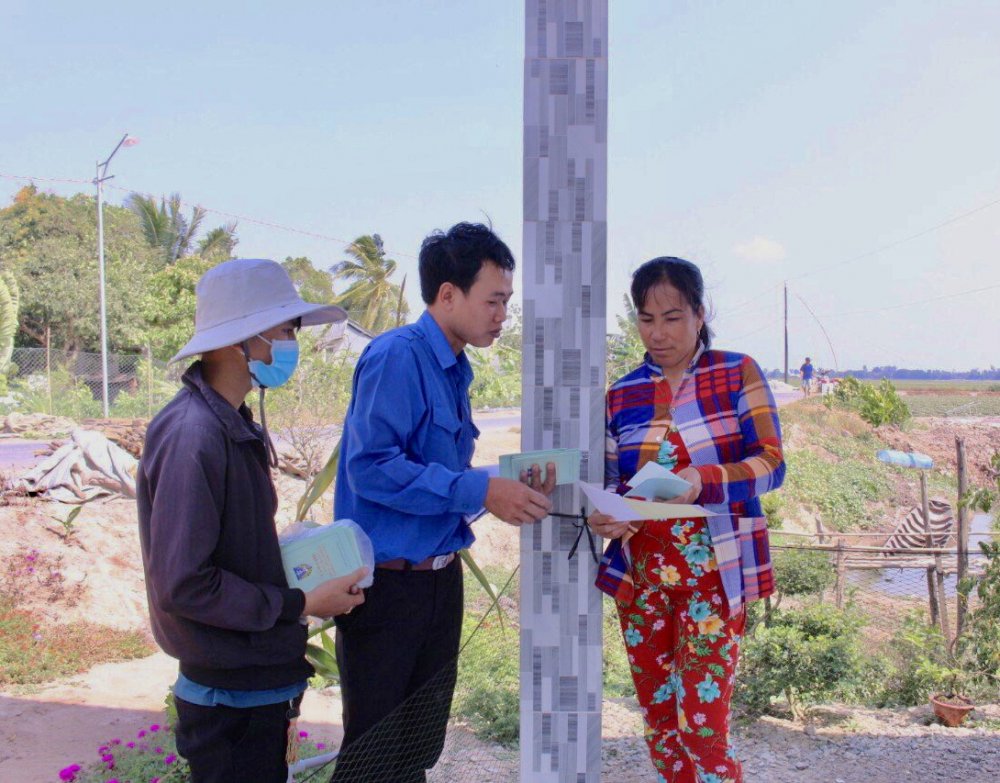 Anh Nguyễn Văn Lợi phát tờ rơi tuyên truyền trong lễ ra quân Tháng Thanh niên 2019 của Đoàn xã Thành TrungThoát nghèo, đi học lại nhờ chăn nuôi bò giốngGác lại việc học tập từ năm 15 tuổi, chàng thanh niên quê Bình Tân, tỉnh Vĩnh Long Nguyễn Văn Lợi từ bỏ ước mơ bước chân vào giảng đường Đại học vì kinh tế gia đình quá khó khăn, không đủ điều kiện để đi học.Vốn xuất thân từ gia đình thuần nông, anh Lợi lựa chọn mưu sinh từ chính mảnh đất của Nông trường Tầm Vu, nơi mà gia đình anh đang tập trung canh tác để trồng lúa.Nhớ lại những lúc lao động vất vả và nhiều khó khăn, anh Lợi bồi hồi: “Ở cái tuổi mà tôi có nhiều ước mơ hoài bảo trên ghế nhà trường, đành gác lại tương lai. Không một con đường nào mới xây dựng mà không chông chênh khó đi cả. Còn nhớ, có lần đi cắt cỏ nước thì ngứa, trên mặt nước đầy sâu đen, trên ngọn cỏ đầy kiến lửa, trên bầu trời đầy muỗi, con mù mắt quây xung quanh trong mùa nước nổi…”Nhận thấy nguồn cỏ tự nhiên trên nông trường rộng hơn 2.000m2 rất dồi dào bỏ không; mặt khác trồng lúa tại thời điểm đó rất kém hiệu quả, lợi nhuận trong 16 tháng chỉ đạt khoảng 3 triệu đồng, ước tính mỗi tháng chỉ lãi chưa đến 200 nghìn đồng. Nghĩ là làm, anh Lợi đã mạnh dạn chuyển đổi đầu tư nuôi 02 con bò giống, trị giá 30 triệu đồng.Ban đầu, do thiếu vốn, thiếu kiến thức nên công việc chăn nuôi còn gặp nhiều khó khăn. Không nản chí và nhận được sự ủng hộ của gia đình cộng thêm sự động viên từ Đoàn thanh niên xã, anh Lợi quyết tâm đi học trở lại và tìm tòi, học thêm các kỹ thuật chăn nuôi.Nhờ áp dụng đúng kỹ thuật đã được học và biết vận dụng những điều kiện tự nhiên sẵn có nguồn có, đàn bò của anh Lợi đã phát triển tốt, cho sinh sản khá nhanh.Sau 16 tháng chăn nuôi, đàn bò của anh Lợi đã xuất chuồng 02 chú bê con với giá 24 triệu đồng. Ngoài ra, chăn nuôi bò còn giúp tận dụng được nguồn phân hữu cơ từ bò thải ra, tiếp tục bón lại cho cỏ, tiết kiệm thêm chi phí phân bón. Từ mô hình chăn nuôi của gia đình đạt hiệu quả cao, anh Lợi đã hỗ trợ, hướng dẫn cho thanh niên ở địa phương áp dụng, vươn lên thoát nghèo; có những gia đình đã trở nên khấm khá hơn, đời sống kinh tế ngày càng phát triển từ mô hình của anh Lợi.Không chỉ phát triển kinh tế giỏi, chàng thanh niên Nguyễn Văn Lợi còn tích cực tham gia các hoạt động Đoàn và phong trào thanh thiếu nhi của địa phương. Năm 2014, được sự tính nhiệm của đoàn viên, thanh niên, anh Lợi được bầu làm Phó Bí thư Đoàn xã Thành Trung và là Ủy viên BCH huyện Đoàn từ năm 2017 đến nay.Trong quá trình công tác, anh Lợi luôn gắn bó, bám sát các công việc của địa phương, chủ động tham mưu, triển khai các hoạt động thiết thực vì lợi ích của nhân dân như kêu gọi ĐVTN phát hoang các tuyến đường liên ấp, trồng hoa; thu gom vỏ chai thuốc bảo vệ thực vật, rác thải; vận động thanh niên, nhân dân tham gia hiến máu nhân đạo, vận động các nguồn lực để giúp đỡ cho các hoàn cảnh đặc biệt trong công tác an sinh xã hội…Nguồn: thanhgiong.vn